Friday, May 19, 2023Pledge SheetStudent Name: 		Grade: 	Our pledge goal for this year’s Walk-a-Thon is $25 per student.  Each dollar raised is an investment in a child’s Catholic education at Saint Gabriel Catholic School.  We sincerely thank you for your support.We will be raffling off One Apple iPad to the lucky winner!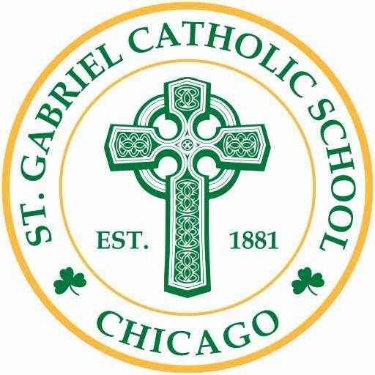 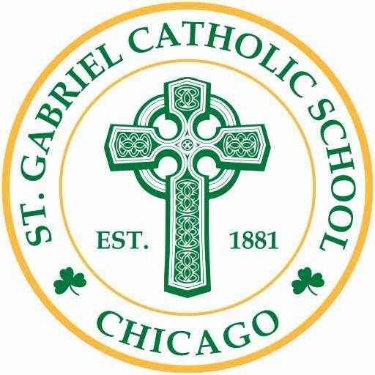 Saint GabrielCatholic SchoolDonor’s NameAddressAmount Donated1$2$3$4$5$6$7$8$9$10$TotalAmount RaisedIndividual Incentives$25Shamrock t-shirt$50Shamrock t-shirt & 1 Ticket for a Raffle Drawing$75Shamrock t-shirt & 3 Tickets for a Raffle Drawing$100Shamrock t-shirt & 5 Tickets for a Raffle Drawing$150Shamrock t-shirt & 10 Tickets for a Raffle Drawing$200Shamrock t-shirt & 15 Tickets for a Raffle Drawing$250Shamrock t-shirt & 20 Tickets for a Raffle Drawing